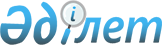 О дополнительном регламентировании порядка проведения собраний, митингов, шествий, пикетов и демонстраций в Коргалжынском районе
					
			Утративший силу
			
			
		
					Решение Коргалжынского районного маслихата Акмолинской области от 8 сентября 2016 года № 2/7. Зарегистрировано Департаментом юстиции Акмолинской области 14 октября 2016 года № 5569. Утратило силу решением Коргалжынского районного маслихата Акмолинской области от 22 июля 2020 года № 4/54
      Сноска. Утратило силу решением Коргалжынского районного маслихата Акмолинской области от 22.07.2020 № 4/54 (вводится в действие со дня официального опубликования).

      Примечание РЦПИ.
В тексте документа сохранена пунктуация и орфография оригинала.

      В соответствии со статьей 10 Закона Республики Казахстан от 17 марта 1995 года "О порядке организации и проведения мирных собраний, митингов, шествий, пикетов и демонстраций в Республике Казахстан", подпунктом 15) статьи 6 Закона Республики Казахстан от 23 января 2001 года "О местном государственном управлении и самоуправлении в Республике Казахстан" Коргалжынский районный маслихат РЕШИЛ:

      1. Дополнительно регламентировать порядок проведения собраний, митингов, шествий, пикетов и демонстраций в Коргалжынском районе согласно приложению.

      2. Настоящее решение вступает в силу со дня государственной регистрации в Департаменте юстиции Акмолинской области и вводится в действие со дня официального опубликования.
      "СОГЛАСОВАНО"
      8. 09. 2016 Дополнительный порядок проведения собраний, митингов, шествий, пикетов и демонстраций в Коргалжынском районе
      1. Определить местами проведения митингов, собраний в селе Коргалжын:

      1) площадь, улица Кенжебека Кумисбекова, 4;

      2) Центральная площадь имени Адильхана Шабатова, улица Токтара Аубакирова, 5.

      Определить маршрут проведения шествий и демонстраций в селе Коргалжын:

      1) от пересечения улиц Алиби Жангельдина и Токтара Аубакирова до площади по улице Кенжебека Кумисбекова;

      2) от пересечения улиц Мадина Рахимжана и Абая Кунанбаева до Центральной площади имени Адильхана Шабатова.

      2. В местах проведения собраний, митингов, шествий, пикетов или демонстраций не допускается:

      1) распитие алкогольных напитков, употребление наркотических средств, психотропных веществ, их аналогов, прекурсоров;

      2) использование транспарантов, лозунгов, иных материалов (визуальных, аудио/видео), а также публичные выступления, содержащие призывы к нарушению общественного порядка, совершению преступлений, а также оскорблений в адрес кого бы то ни было.

      3. В целях обеспечения общественного порядка и безопасности участников пикета:

      1) местные исполнительные органы могут разрешить проведение в один и тот же день и время, на одном и том же объекте не более 3-х одиночных пикетов;

      2) участники различных одиночных пикетов должны располагаться друг относительно друга на расстоянии не менее 50 метров или не быть в пределах прямой видимости.

      4. При пикетировании разрешается:

      1) стоять, сидеть у пикетируемого объекта;

      2) использовать средства наглядной агитации;

      3) выкрикивать краткие лозунги, слоганы по теме пикета.

      5. В случае получения отказа от акимата Коргалжынского района в проведении собрания, митинга, шествия, пикета и демонстраций или когда состоялось решение о его запрещении, уполномоченные (организаторы) незамедлительно принимают меры по отмене всех подготовительных мероприятий и по надлежащему оповещению об этом потенциальных участников.
					© 2012. РГП на ПХВ «Институт законодательства и правовой информации Республики Казахстан» Министерства юстиции Республики Казахстан
				
      Председатель сессий
Коргалжынского районного
маслихата

Н.Тажин

      Секретарь
Коргалжынского районного
маслихата

О.Балгабаев

      Аким Коргалжынского района

К.Рыскельдинов
Приложение
к решению Коргалжынского
районного маслихата
от 8 сентября 2016 года
№ 2/7